コスキン･エン・ハポン２０１８ご出演の皆様へ　　　　　　　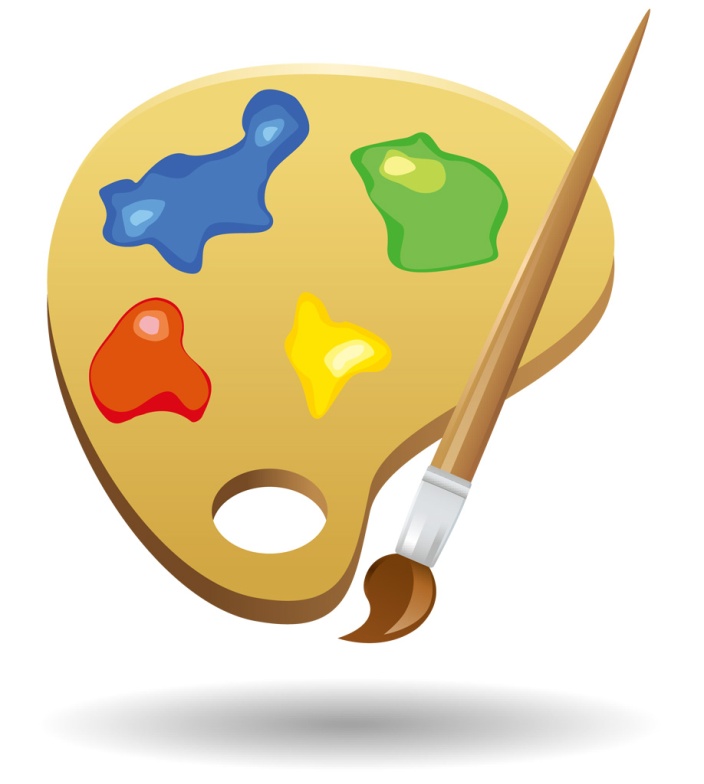 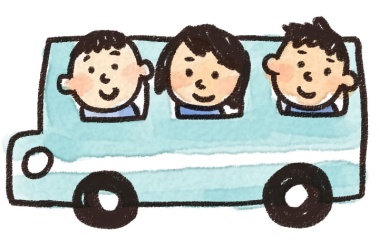 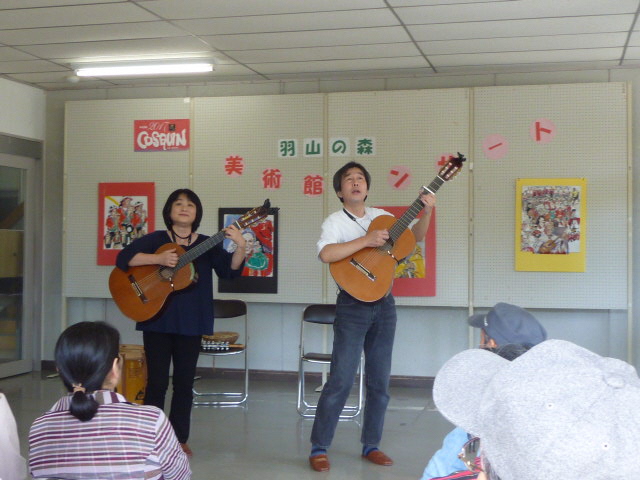 平成３０年１０月７日（日）　AM１０：００～ＰＭ４：００　　　　　羽山の森美術館（福島県伊達郡川俣町大字西福沢字山枡内20）※メイン会場の中央公民館より車で７分（コンサート会場へは、シャトルバスを運行いたします。） お申し込み　 ９月７日（木）まで  ※　演奏時間は、準備時間等も含め１グループ３０分です。※　美術館コンサートへのご出演は、メインステージの出演予定時間の前後２時間をさけてお申し込みください。※　なお、出演希望時間が重複した場合には、事務局にて時間を調整させていただきますのでご了承願います。♪主催　ノルテ・ハポン　　共催　羽山の森美術館♪------------♪きりとり線♪--------------♪羽山の森美術館出演申込書 出演日　１０月８日（日）     出演希望時間（○をつけてください）①１０：００～１０：３０　②１０：３０～１１：００　③１１：００～１１：３０　④１１：３０～１２：００⑤１２：００～１２：３０　⑥１２：３０～１３：００　⑦１３：００～１３：３０　⑧１３：３０～１４：００⑨１４：００～１４：３０　⑩１４：３０～１５：００　⑪１５：００～１５：３０　⑫１５：３０～１６：００グループ名（団体名・大学名）　　　 　　　　　　　　　　　　　　　　　　　　住 所 〒                              　　　　　　　　　　　　　　　　　　 代表者氏名                       　　   電話番号                           